Music, Culture& Society in Central Europe  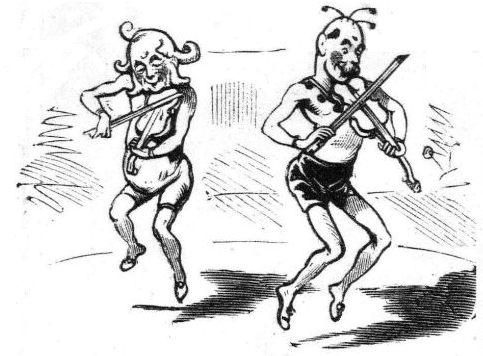 Music and musicians played important roles in Central European cultural life. From the court to the street, from high literature to journalism, attitudes toward music became entwined not only with aesthetic values such as art and beauty, but also social and political values: the nation, monarchy, aristocracy, democracy, manliness, and justice. This conference seeks papers that link music, musical performance, or individual musicians with social and cultural projects in Germany, Austria-Hungary, Italy, Poland, or the Balkans. We are particularly interested in historical perspectives, but papers with a more contemporary focus will also be considered.The conference will take place on the Kelburn Campus of Victoria University in Wellington, New Zealand. We regret that we have no money to offset travel expenses for participants from overseas.Due date for abstracts:	1 May 2017Date of conference:  	10 June 2017Conference location: 	The Wood Seminar Room (OK 406) 			Kelburn Campus of Victoria University			Wellington New Zealand